ФЕДЕРАЛЬНОЕ АГЕНТСТВО ЖЕЛЕЗНОДОРОЖНОГО ТРАНСПОРТАФедеральное государственное бюджетное образовательное учреждение высшего профессионального образования«Петербургский государственный университет путей сообщения Императора Александра I»(ФГБОУ ВПО ПГУПС) Кафедра «Высшая математика»РАБОЧАЯ ПРОГРАММАдисциплины«СПЕЦИАЛЬНЫЕ РАЗДЕЛЫ ВЫСШЕЙ МАТЕМАТИКИ» (Б1.Б.3) для направления 08.04.01 «Строительство»по магистерской программе«Проектирование, строительство и эксплуатация промышленных железных дорог»Форма обучения – очная, заочнаяСанкт – Петербург20151 Цели и задачи изучения  дисциплины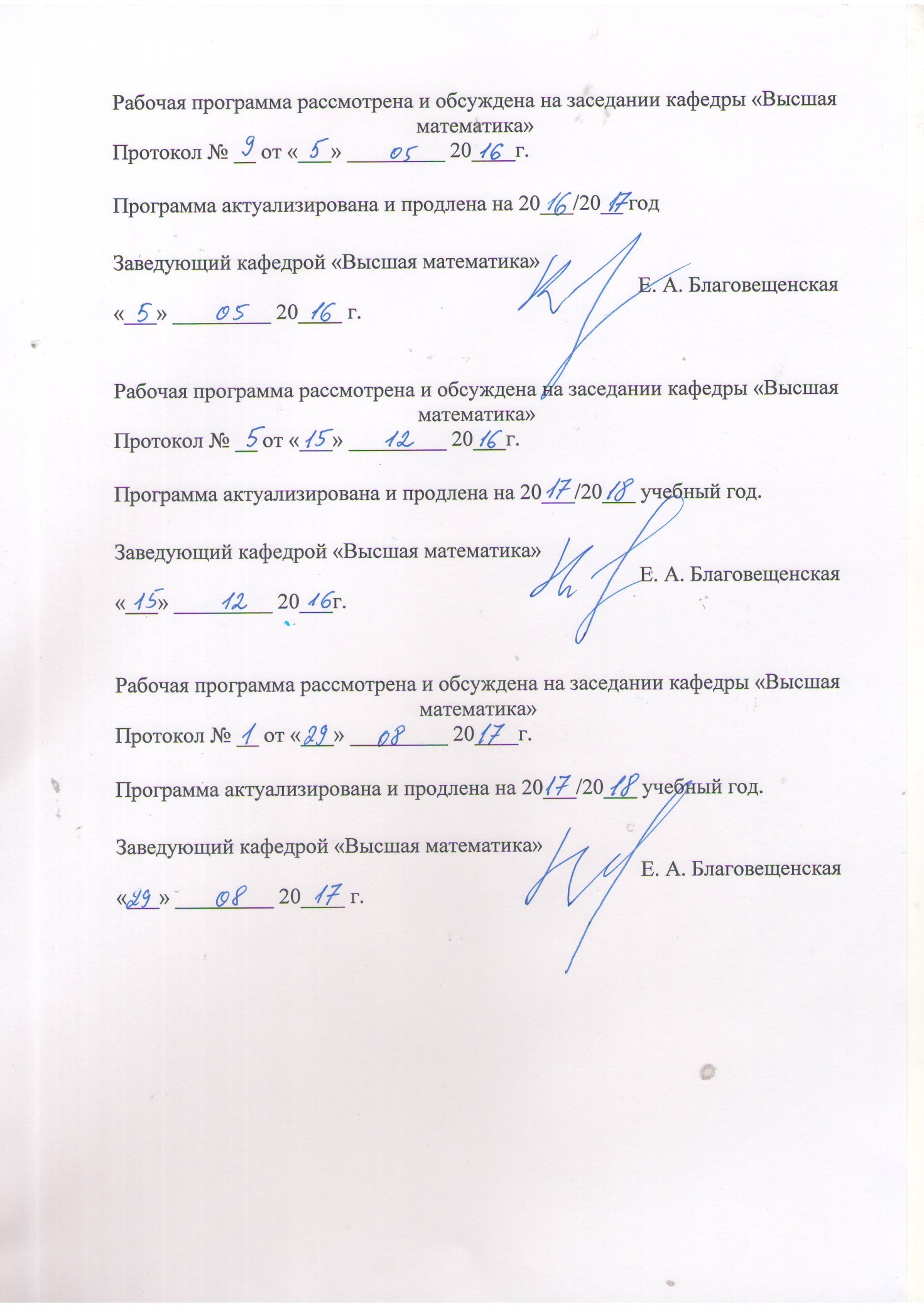 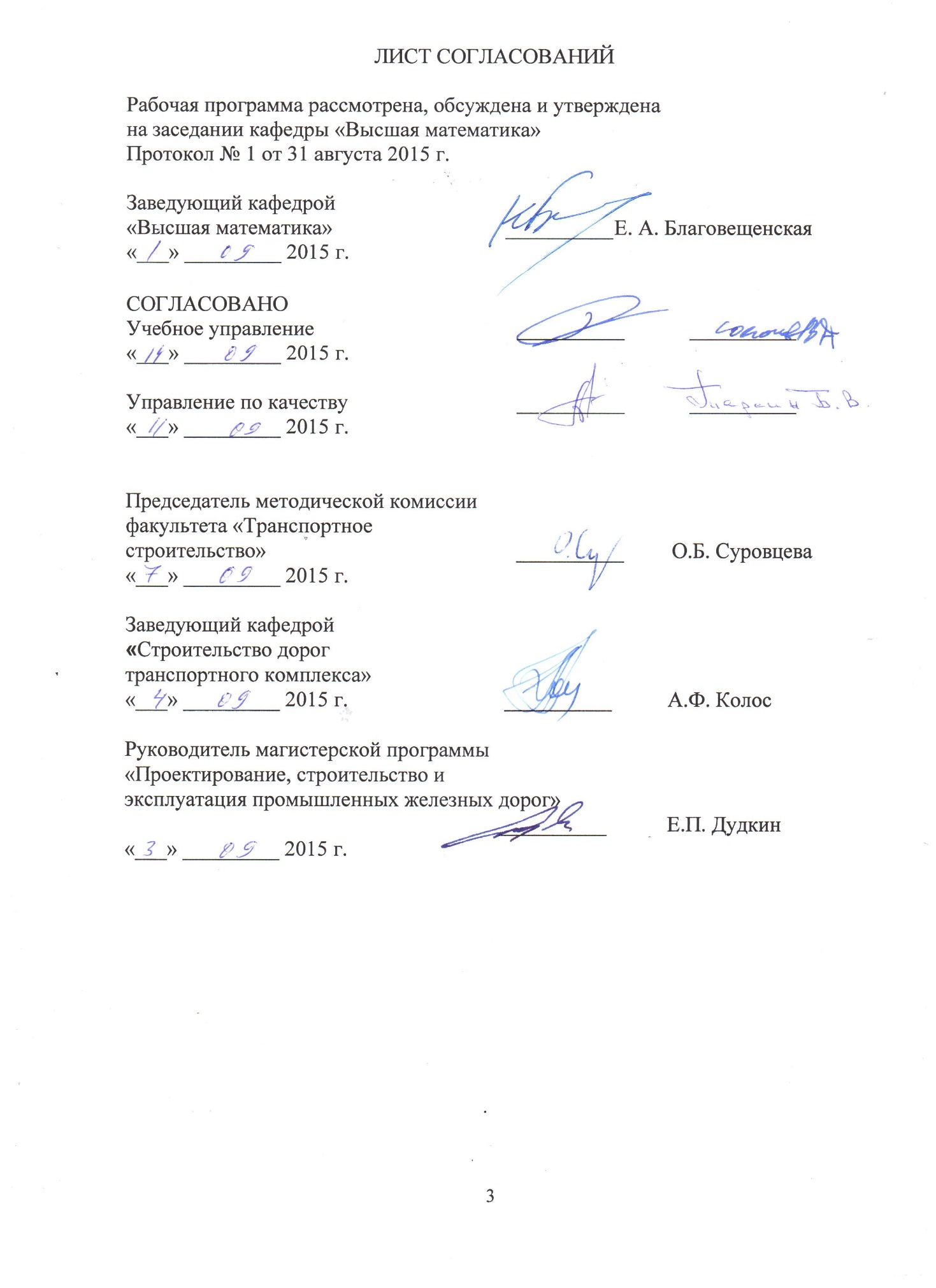 Рабочая программа составлена в соответствии с ФГОС ВО, утвержденным «30» октября ., приказ № 1419 по направлению 08.04.01 «Строительство», по дисциплине «Специальные разделы высшей математики».Целью изучения дисциплины является освоение теоретических основ и развитие практических навыков применения математических методов, повышение культуры мышления, способности к обобщению, анализу, восприятию информации, постановке цели и выбору путей её достижения.Для достижения поставленных целей решаются следующие задачи:– умение решения основных математических задач с доведением решения до практически приемлемого результата;– развитие навыков математического и алгоритмического мышления, умения логически верно, аргументировано и ясно проводить доказательства; – усвоение базисных математических понятий, методов, моделей, применяемых при изучении естественнонаучных и специальных дисциплин;– опыт простейшего математического исследования прикладных вопросов (перевод реальной задачи на математический язык, выбор методов её решения, в том числе и численных, оценка полученных результатов);– развитие способности самостоятельно разбираться в математическом аппарате, содержащемся в литературе, связанной со специальностью студента.2 Перечень планируемых результатов обучения по дисциплине, соотнесенных с планируемыми результатами освоения основной профессиональной образовательной программы Планируемыми результатами обучения по дисциплине являются: приобретение знаний, умений, навыков и/или опыта деятельности.В результате освоения дисциплины обучающийся должен:ЗНАТЬ:теоретические основы планирования эксперимента и теории измерений, принципы построения и оценки математических моделей. УМЕТЬ:строить математические модели, вычислять их основные параметры, проверять адекватность математических моделей, анализировать результаты моделирования,  использовать математический аппарат при изучении других дисциплин. ВЛАДЕТЬ:основными методами построения и верификации математических моделей,  основными методами  оценки ошибок экспериментов и измерений Приобретенные знания, умения, навыки и/или опыт деятельности, характеризующие формирование компетенций, осваиваемые в данной дисциплине, позволяют решать профессиональные задачи, приведенные в соответствующем перечне по видам профессиональной деятельности в п. 2.4 основной профессиональной образовательной программы (ОПОП). Изучение дисциплины направлено на формирование следующих общекультурных компетенций (ОК):– ОК-1 – способность к абстрактному мышлению, анализу, синтезу.Изучение дисциплины направлено на формирование следующих общепрофессиональных компетенций (ОПК):       – ОПК-4 – способность демонстрировать знания фундаментальных и прикладных дисциплин программы магистратуры;       – ОПК-5 – способность использовать углубленные теоретические и практические знания, часть которых находится на передовом рубеже данной науки;       – ОПК-6 – способность самостоятельно приобретать с помощью информационных технологий и использовать в практической деятельности новые знания и умения, в том числе в новых областях знаний, непосредственно не связанных со сферой деятельности, расширять и углублять свое научное мировоззрение;       –  ОПК-10 – способность и готовность ориентироваться в постановке задачи, применять знания о современных методах исследования, анализировать, синтезировать и критически резюмировать информацию;       –  ОПК-11 – способность и готовность проводить научные эксперименты с использованием современного исследовательского оборудования и приборов, оценивать результаты исследований.Изучение дисциплины направлено на формирование следующих профессиональных компетенций (ПК), соответствующих виду профессиональной деятельности, на который ориентирована программа магистратуры: научно-исследовательская и педагогическая деятельность:       – ПК-7 – способность разрабатывать физические и математические (компьютерные) модели явлений и объектов, относящихся к профилю деятельности.Область профессиональной деятельности обучающихся, освоивших данную дисциплину, приведена в п. 2.1 ОПОП.  Объекты профессиональной деятельности обучающихся, освоивших данную дисциплину, приведены в п. 2.2 ОПОП.3 Место дисциплины в структуре основной профессиональной образовательной программыДисциплина «Специальные разделы высшей математики» (Б1.Б.3) относится к базовой части и является обязательной дисциплиной для обучающегося.4 Объем дисциплины и виды учебной работыДля очной формы обучения:Для заочной формы обучения:5 Содержание и структура дисциплины5.1 Содержание дисциплины5.2 Разделы дисциплины и виды занятийДля очной формы обучения:Для заочной формы обучения:6. Перечень учебно-методического обеспечения для самостоятельной работы обучающихся по дисциплине7. Фонд оценочных средств для проведения текущего контроля успеваемости и промежуточной аттестации обучающихся по дисциплинеФонд оценочных средств по дисциплине является неотъемлемой частью рабочей программы и представлен отдельным документом, рассмотренным на заседании кафедры и утвержденным заведующим кафедрой.8. Перечень основной и дополнительной учебной литературы, нормативно-правовой документации и других изданий, необходимых для освоения дисциплины8.1 Перечень основной учебной литературы, необходимой для освоения дисциплиныВ.Г. Дегтярев. Математическое моделирование : учебное пособие /-СПб.: ПГУПС, .,- 105с.В.Е. Гмурман. Теория вероятностей и математическая статистика : учеб. пособие / - М. : Юрайт, 2010. - 479 с. А.А. Туганбаев, В.Г. Крупин.[и др.] Теория вероятностей и математическая статистика [Электронный ресурс] : учеб. пособие / - СПб.: Лань, 2011 (Архангельск). - 223 с. Режим доступа: http://e.lanbook.com/books/element.php?pl1_id=6528.2 Перечень дополнительной учебной литературы, необходимой для освоения дисциплиныВ.В. Гарбарук, Ю.Ю. Пупышева. Математическая статистика. Уч. пособие/-СПб.: ПГУПС, 2012. - 55 с.В.С. Меркушева, П.В. Бобарыкин, Т.М. Немченко. Планирование и организация эксперимента в строительстве: учебное пособие /; ПГУПС, Ин-т повышения квалификации и переподготовки кадров. - Санкт-Петербург : ПГУПС, 2012. - 64 с.8.3 Перечень нормативно-правовой документации, необходимой для освоения дисциплиныПри освоении данной дисциплины нормативно-правовая документация не используется. Другие издания, необходимые для освоения дисциплиныВ. В. Гарбарук, Ю.Ю. Пупышева, И.М. Соловьева. Математическая статистика: методические указания и задания для типовых расчетов/-СПб.:  ФГБОУ ВПО ПГУПС, 2014г.,- 27с. М.А. Фаддеев.  Элементарная обработка результатов эксперимента: учеб. пособие/ - СПб.; М.; Краснодар: Лань, 2008.- 117с.9. Перечень ресурсов информационно-телекоммуникационной сети «Интернет», необходимых для освоения дисциплины 1. Личный кабинет обучающегося и электронная информационно-образовательная среда. [Электронный ресурс]. – Режим доступа: http://sdo.pgups.ru (для доступа к полнотекстовым документам требуется авторизация);2. Электронно-библиотечная система ЛАНЬ [Электронный ресурс]. – Режим доступа: http:/e.lanbook.com/ books ˗ Загл. с экрана.;10. Методические указания для обучающихся по освоению дисциплиныПорядок изучения дисциплины следующий:Освоение разделов дисциплины производится в порядке, приведенном в разделе 5 «Содержание и структура дисциплины». Обучающийся должен освоить все разделы дисциплины с помощью учебно-методического обеспечения, приведенного в разделах 6, 8 и 9 рабочей программы. Для формирования компетенций обучающийся должен представить выполненные типовые контрольные задания или иные материалы, необходимые для оценки знаний, умений, навыков и (или) опыта деятельности, предусмотренные текущим контролем (см. фонд оценочных средств по дисциплине).По итогам текущего контроля по дисциплине, обучающийся должен пройти промежуточную аттестацию (см. фонд оценочных средств по дисциплине).11. Перечень информационных технологий, используемых при осуществлении образовательного процесса по дисциплине, включая перечень программного обеспечения и информационных справочных системПри осуществлении образовательного процесса по дисциплине используются следующие информационные технологии:– технические средства (компьютерная техника, проектор);– методы обучения с использованием информационных технологий (демонстрация мультимедийных материалов).        Дисциплина обеспечена необходимым комплектом лицензионного программного обеспечения, установленного на технических средствах, размещенных в специальных помещениях и помещениях для самостоятельной работы в соответствии с расписанием занятий.12. Описание материально-технической базы, необходимой для осуществления образовательного процесса по дисциплинеМатериально-техническая база кафедры «Высшая математика» обеспечивает проведение всех видов учебных занятий, предусмотренных учебным планом, и соответствует действующим санитарным и противопожарным нормам и правилам.Она содержит специальные помещения – учебные аудитории для проведения занятий лекционного типа, практических занятий, курсового проектирования, групповых и индивидуальных консультаций, текущего контроля и промежуточной аттестации, а также помещения для самостоятельной работы и помещения для хранения и профилактического обслуживания учебного оборудования. Помещения на семестр учебного года выделяются в соответствии с расписанием занятий.Специальные помещения укомплектованы специализированной мебелью и техническими средствами обучения, служащими для представления учебной информации большой аудитории.Для проведения занятий лекционного типа предлагаются наборы демонстрационного оборудования и учебно-наглядных пособий, обеспечивающие тематические иллюстрации, соответствующие примерным программам дисциплин, рабочим учебным программам дисциплин.       Помещения для самостоятельной работы обучающихся оснащены компьютерной техникой с возможностью  подключения к сети «Интернет» и обеспечением доступа в электронную информационно-образовательную среду организации.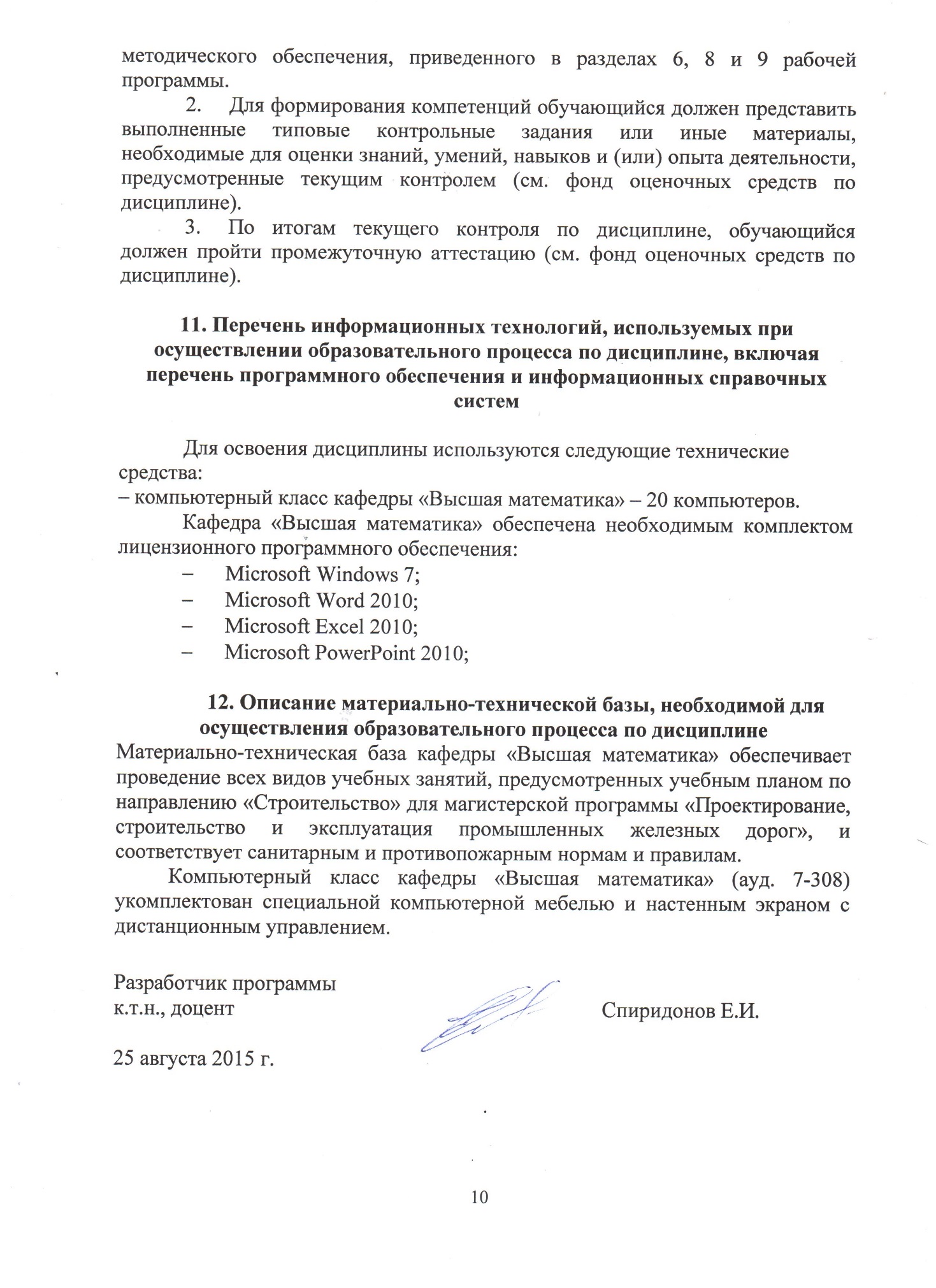 10 мая 2015г.Вид учебной работыВсего часовСеместрВид учебной работыВсего часов2Контактная работа (по видам учебных занятий)В том числе:лекции (Л)практические занятия (ПЗ)лабораторные работы (ЛР)360360360360Самостоятельная работа (СРС) (всего)4545Контроль2727Форма контроля знанийЭЭОбщая трудоемкость: час / з.е.108/3108/3Вид учебной работыВсего часовКурсВид учебной работыВсего часов1Контактная работа (по видам учебных занятий)В том числе:лекции (Л)практические занятия (ПЗ)лабораторные работы (ЛР)140140140140Самостоятельная работа (СРС) (всего)8585Контроль99Форма контроля знанийЭЭОбщая трудоемкость: час / з.е.108/3108/3№ п/пНаименование раздела дисциплиныСодержание разделаМодуль 1Модуль 1Модуль 1Теоретические основы планирования эксперимента. Теория измерений.Нормирование переменных модели;полные факторные планы;ошибки эксперимента;планирование эксперимента при отсутствии помех.Модуль 2Модуль 2Модуль 2Расчет параметров модели.вычисление параметров модели;полный факторный эксперимент 22;анализ результатов моделирования;полный факторный эксперимент 23;дробный факторный план.Модуль 3Модуль 3Модуль 3Оценка ошибок эксперимента.оценка рассеивания результатов наблюдений;проверка адекватности модели;оценка рассеивания в полном факторном плане 22.№ п/пНаименование раздела дисциплиныЛПЗЛРСРС1Теоретические основы планирования эксперимента. Теория измерений.0180202Расчет параметров модели0100153Оценка ошибок эксперимента.08010ИтогоИтого036045№ п/пНаименование раздела дисциплиныЛПЗЛРСРС1Теоретические основы планирования эксперимента. Теория измерений.080502Расчет параметров модели040203Оценка ошибок эксперимента.02015ИтогоИтого014085№п/пНаименование разделаПеречень учебно-методического обеспечения12Модуль 1 Теоретические основы планирования эксперимента. Теория измерений.В. Г. Дегтярев. Математическое моделирование : учебное пособие /-СПб.: ФГБОУ ВПО ПГУПС, 2011.- 105с.В.Е. Гмурман. Теория вероятностей и математическая статистика : учеб. пособие / - М. : Юрайт, 2010. - 479 с.А. А. Туганбаев, В. Г. Крупин. [и др.] Теория вероятностей и математическая статистика [Электронный ресурс] : учеб. пособие / - СПб.: Лань, 2011 (Архангельск). - 223 с.3Модуль 2Расчет параметров модели.В. Г. Дегтярев. Математическое моделирование : учебное пособие /-СПб.: ФГБОУ ВПО ПГУПС, 2011.- 105с.В.Е. Гмурман. Теория вероятностей и математическая статистика : учеб. пособие / - М. : Юрайт, 2010. - 479 с.А. А. Туганбаев, В. Г. Крупин. [и др.] Теория вероятностей и математическая статистика [Электронный ресурс] : учеб. пособие / - СПб.: Лань, 2011 (Архангельск). - 223 с.4Модуль 3Оценка ошибок эксперимента.В. Г. Дегтярев. Математическое моделирование : учебное пособие /-СПб.: ФГБОУ ВПО ПГУПС, 2011.- 105с.В.Е. Гмурман. Теория вероятностей и математическая статистика : учеб. пособие / - М. : Юрайт, 2010. - 479 с.А. А. Туганбаев, В. Г. Крупин. [и др.] Теория вероятностей и математическая статистика [Электронный ресурс] : учеб. пособие / - СПб.: Лань, 2011 (Архангельск). - 223 с.